Department of MBA PROGRAMME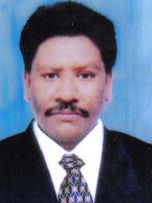 PROFILEName		:	S.SAI SIVA RAMA KRISHNADesignation and Place of work		:	DIRECTOR  MBA Programme                                                                               	Ideal College of Arts and Sciences  			 Kakinada-533004 			A.P., INDIA.Date of Birth		:	16-06-1969Nationality		:	IndianMobile no                                         		:            9848146276E-mail                                                             :            krishnasurla@yahoo.comAddress for Correspondence		:	                                                                                            DIRECTOR M.B.A. PROGRAMME                                                                               	Ideal College of Arts & Sciences,                                                                                    	Kakinada – 533 003, A.P., India. Details of Educational Qualifications:Experience:Regional/ State/National level Conferences/Workshops/SeminarsAttended NATIONAL WORKSHOP ON RESEARCH METHODOLOGY AND REPORT WRITING – COMMERCE, MANAGEMENT AND SOCIAL SCIENCES” on   29th – 30th January 2016, organized by Department of Management Studies, Adikavi Nannaya University, Rajahmundry.Attended and presented paper at UGC National Seminar on” INSTITUTIONAL QUALITY MAINTANANCE AND IMPROVEMENT “, conducted on 21st and 22nd January 2017.Organised two day workshop as coordinator in Stock Brocking and Mutual Funds on 7th and 8th February, 2013.Administrative Experience: 20 YEARSTraining Programs/ Courses attended:Attended National Seminar on Institutional Quality maintenance and improvement on 21st & 22nd January, 2017 at Ideal College of Arts & Sciences.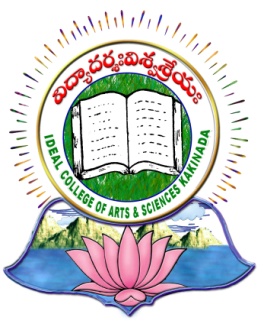 IDEAL COLLEGE OF ARTS AND SCIENCES (A)(A.P. Govt., Aided., Autonomous & NAAC B++)VIDYUT NAGAR KAKINADAEast Godavari DistAndhra PradeshSl. No.CourseUniversityYearSpecialization1.MBASHIVAJI UNIVERSITY KOLHAPUR1995MARKETING & PERSONNEL MANAGEMET2B.LANDHRA UNVIERSITY1998Sl. NoDesignationCollegeDate of JoiningExperience1LECURER HODIDEAL COLLEGE OF ARTS AND SCIENCE KAKINAD14-11-199501-05-19982.5 Years12 Years2.DIRECTORIDEAL COLLEGE OF ARTS AND SCIENCE KAKINADA17-02-20107.5 years